K2 SLV rámci přípravy na soubornou zkoušku můžete využít cvičení v pracovním sešitě k učebnici a zejména ONLINE HODINY zaměřené na interpretaci textu a otázky k souborné zkoušce.K2 DUKlasicismus – architektura Průvodce výtvarným uměním + materiály, které najdete v nejbližší době v třídním mailu.Poslední úkol (pošlete mailem do 15. 6.): 1) O jaké stavby jde?2) Kde jsou (země + město)3) Jaké prvky klasicistní architektury jsou na stavbách viditelné?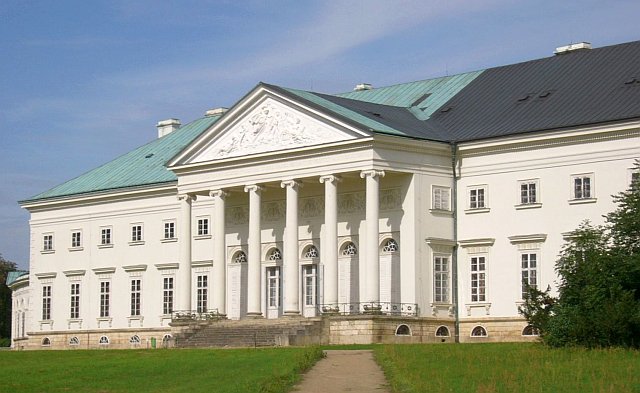 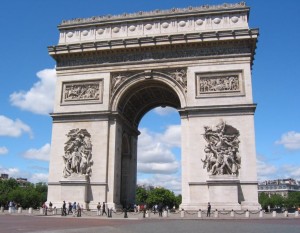 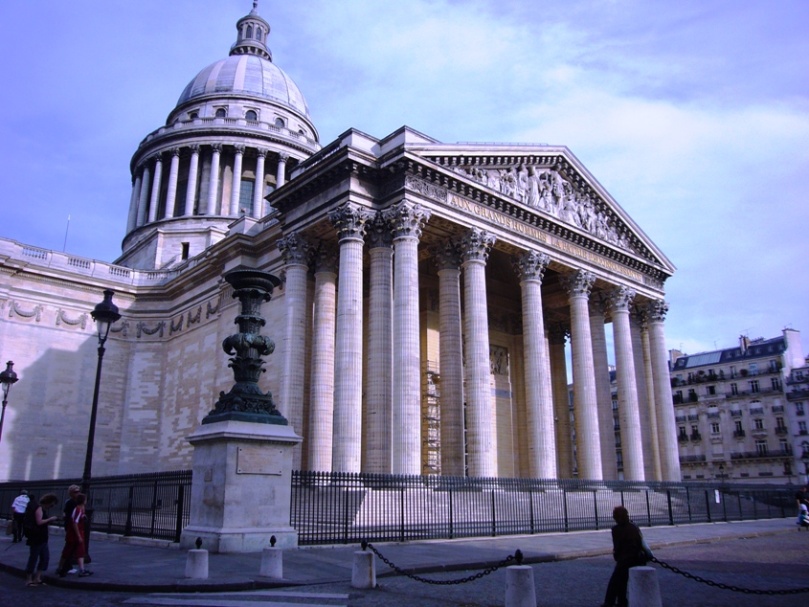 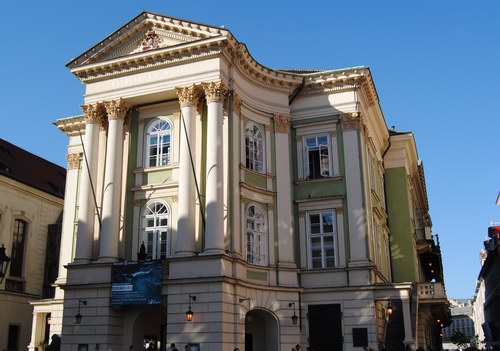 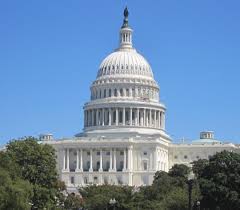 